Révision partielle des principes directeurs d’examen de la roquette cultivéeDocument établi par un expert des Pays-BasAvertissement : le présent document ne représente pas les principes ou les orientations de l’UPOV	Le présent document a pour objet de présenter une proposition de révision partielle des principes directeurs d’examen de la roquette cultivée (document TG/245/1 Rev.).	À sa cinquante-sixième session, le groupe de travail technique sur les plantes potagères (TWV) a examiné une proposition de révision partielle des principes directeurs d’examen de la roquette cultivée (Eruca sativa Mill.) sur la base des documents TG/245/1 Rev. et TWV/56/9 “Partial revision of the Test Guidelines for Garden Rocket” et a proposé les modifications du tableau des caractères présentées dans ce document (voir le paragraphe 87 du document TWV/55/22 “Report”)	Les modifications proposées sont indiquées ci-dessous en surbrillance et soulignées pour les insertions, en surbrillance et biffées pour les suppressions.Modifications proposées aux exemples dans le chapitre 7 "Tableau des caractères"	Les modifications convenues pour les caractères du tableau des caractères seraient également reflétées dans le chapitre 10 "Questionnaire technique", section 5 "Caractères de la variété à indiquer".[Fin du document]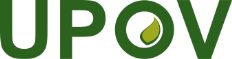 FUnion internationale pour la protection des obtentions végétalesComité techniqueCinquante-huitième sessionGenève, 24 et 25 octobre 2022TC/58/19Original :  anglaisDate : 4 octobre 2022
English
français
Deutsch
españolExample Varieties/
Exemples/
Beispielssorten/
Variedades ejemplo
Note/
Nota1.VGLeaf: attitudeFeuille : portBlatt: HaltungHoja:  porteQN(a)erectdresséaufrechterectoRunway, Sky Rocket1semi erectdemi dresséhalbaufrechtsemi erectoMyway Apollo, Astro3horizontalhorizontalwaagerechthorizontalHighway Fireworks52.
(*)VGLeaf: color of bladeFeuille : couleur du limbeBlatt: Farbe der SpreiteHoja:  color del limboQL(a)yellow greenvert jaunegelbgrünverde amarillentoHighway, Apollo, Rococo, Runway1greenvert grünverdeMyway Astro23.VGLeaf: intensity of colorFeuile: intensité de la couleur Blatt: Intensität der FarbeHoja:  intensidad del colorQN(a)lightclairehellclaro3mediummoyennemittelmedioAstro, Flash, Rococo5darkfoncéedunkeloscuroEsmee75.
(*)
(+)VG/MSLeaf: lengthFeuille: longueur Blatt: LängeHoja:  longitudQN(a)shortcourtekurzcortaRococo Sparkle3mediummoyennemittelmediaMyway Rococo5longlonguelanglargaRunway 76.
(*)VG/MSLeaf: widthFeuille: largeur Blatt: BreiteHoja:  anchuraQN(a)narrowétroitschmalestrecha3mediummoyennemittelmediaMyway Runway5broadlargebreitanchaHighway Apollo, Rococo77.
(*)
(+)VGLeaf: division	Feuille: découpure Blatt: FiederungHoja:  divisiónQN(a)absent or very weakabsente ou très faiblefehlend oder sehr geringausente o muy débilApollo 1weakfaiblegeringdébilAladin 3mediummoyennemittelmedianaRococo 5strongfortestarkfuerteMyway Flash7very strongtrès fortesehr starkmuy fuerteRunway98. 

(+)VGLeaf: width of primary lobesFeuille: largeur des lobes primaires Blatt: Breite der Lappen erster OrdnungHoja:  anchura de los lóbulos principalesQN(a)narrowétroitsschmalestrechaRunway3mediummoyensmittelmediaHighway Astro, Flash5broadlargesbreitanchaRococo 79.
(*)
(+)VGLeaf: secondary lobingFeuille: découpure secondaireBlatt: Lappung zweiter OrdnungHoja:  lobulado secundarioQN(a)absent or very weakabsente ou très faiblefehlend oder sehr geringausente o muy débilAladin Apollo1weakfaiblegeringdébilTosca3mediummoyennemittelmedioRococo5strongfortestarkfuerteMyway Esmee7very strongtrès fortesehr starkmuy fuerteHighway, Runway 910.VGLeaf: undulation of marginFeuille: ondulation du bordBlatt: RandwellungHoja:  ondulación del bordeQN(a)weakfaiblegeringdébilHighway Flash3mediummoyennemittelmediaRococo 5strongfortestarkfuerteMyway 711.VGLeaf: hairinessFeuille: pilositéBlatt: BehaarungHoja:  vellosidadQN(a)weakfaiblegeringdébilHighway Flash3mediummoyennemittelmediaSky Rocket Apollo5strongfortestarkfuerteSweet Intensity712.
(*)
(+)MGTime of flowering Epoque de floraison Zeitpunkt der BlüteÉpoca de floraciónQNearlyprécocefrüh tempranaAstro3mediummoyennemittelmediaHighway Flash5latetardivespättardíaRunway 7very latetrès tardivesehr spätmuy tardíaSky Rocket913. VGPlant: height at flowering stagePlante: hauteur au stade floraisonPflanze: Höhe im BlühstadiumPlanta:  altura en floraciónQNshortcourteniedrigbaja3mediummoyennemittelmediaRococo 5longlonguehochaltaHighway Flash714.
(*)
(+)VGFlower: color of petalsFleur: couleur des pétalesBlüte: Farbe der BlütenblätterFlor:  color de los pétalosPQwhitishblanchâtreweißlichblanquecinoRococo, Tosca 1creamcrème  cremefarbencremaMyway Astro, Fireworks2light yellowjaune pâlehellgelbamarillo claroHighway Flash, Runway315.VGFlower: anthocyanin coloration of veinsFleur: coloration anthocyanique des nervuresBlüte: Anthocyanfärbung der AdernFlor:  coloración antoaciánica de los nerviosQNabsent or weakabsente à faiblefehlend oder geringausente o débilFlash1mediummoyennemittelmediaHighway Astro2strongfortestarkfuerteRococo 3